KUS KUS Z ZELENJAVOZa 2 osebi potrebujemo:125 g kus kusa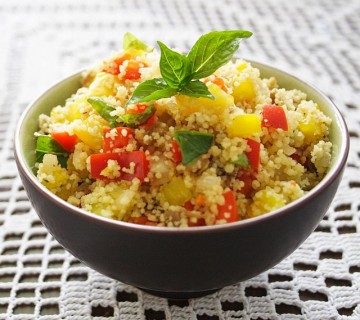 2,5 dl vodeoljesol1 manjšo čebulo½ korenčka½ manjšega jajčevca½ bučke½ paprike5 dag šampinjonov½ poraPripravaV širšo posodo nalijemo  vode, dodamo žlico olja in sol. Ko voda zavre, kozico odmaknemo z ognja, vanjo vsujemo kus kus in dobro premešamo. Posodo pokrijemo in pustimo 3 – 5 minut.V tem času pripravimo zelenjavo:Čebulo očistimo in sesekljamo. Ostalo zelenjavo očistimo in narežemo na tanke paličice. V primerni ponvi na olju prepražimo čebulo, dodamo korenček, malo prepražimo, nato pa dodamo še preostalo zelenjavo in podušimo. Če je potrebno, prilijemo malo vode. Zelenjavo posolimo in po okusu začinimo. Pokrito dušimo 5 minut. Zelenjavi dodamo kus kus, previdno premešamo in jed čim prej postrežemo.KORUZNA POLENTASestavine za 2  osebi0,5 L vode, sol1-2 žlici olja1,5 dl koruznega zdrobaPripravaVodo osolimo, zavremo in ji dodamo olje. Koruzni zdrob zakuhamo postopoma in med mešanjem, da ne nastanejo grudice. Med mešanjem kuhamo 10 minut. Nato znižamo temperaturo in kuhamo še 15 minut.Postrežemo toplo z mlekom za zajtrk, z mesno omako pa za kosilo ali večerjo.USUKANI MLEČNI MOČNIK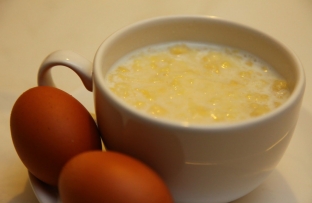 Za 5 oseb potrebujemo: 10 dag moke1 jajce, malo soli1 l mleka, malo soli1 žlico sladkorja1 jabolkoPriprava:V posodo pripravimo moko, malo posolimo in vanjo počasi vlivamo stepeno jajce.  Z vilicami mešamo, da se oblikujejo manjši svaljki. Dokončno jih oblikujemo z rokami. Pripravljen močnik zakuhamo v vrelo, malo osoljeno mleko.  Vre naj počasi, pri nizki temperaturi, 15 minut. Pet minut pred koncem kuhanja dodamo sladkor in naribano jabolko. Namesto jabolka lahko dodamo tudi suhe slive.PEČENA PROSENA KAŠA Z JABOLKISestavine za 2 osebi:
12 dag prosene kaše
4 dl mleka 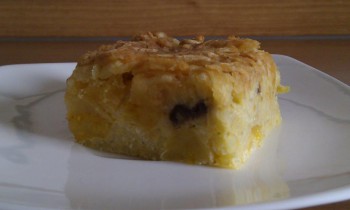 2 jabolki
1 žlica surovega masla
2 žlici sladkorja
vanilijev sladkor, malo cimeta sol
	Priprava:Vključimo pečico na . Manjši pekač namažemo z maslom in potresemo z drobtinami. Proseno kašo speremo z vodo (pomagamo si s cedilom). Mleko zavremo in osolimo. Dodamo sladkor in surovo maslo. V vrelem mleku skuhamo oprano proseno kašo. Kuhamo nekaj minut. Medtem nastrgamo jabolka, dodamo za noževo konico mletega cimeta, vanilijev sladkor in žlico sladkorja. Kašo prelijemo v pomaščen pekač. Po vrhu razporedimo naribana jabolka.  Pečemo pri temperaturi , da se kaša zapeče do rjave barve.PIŠKOTI IZ OVSENIH KOSMIČEVSestavine za 2 pekača piškotov: 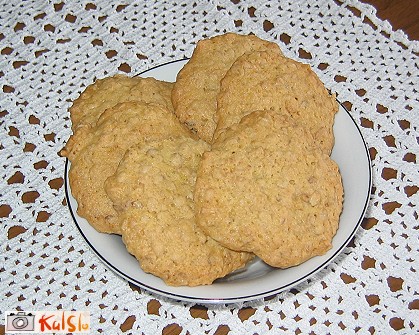 150 g surovega masla140 g  ovsenih kosmičev120 g sladkorja1 jajce1 vanilijev sladkor150 g moke ( en del bele moke lahko nadomestimo s koruzno ali polnozrnato)1 mala  žlička pecilnega praška2 žlici navadnega jogurta, kisle smetane ali mleka sesekljane jedilne čokolade in 5 žlic sesekljanih lešnikov ali orehovPripravaPečico segrejemo na V ponvi razpustimo maslo, dodamo ovsene kosmiče in jih med mešanjem rahlo prepražimo. Primešamo še 1 žlico sladkorja in ga skupaj s kosmiči prepražimo.V plastični posodi z metlico stepamo jajce in mu postopoma dodajamo preostali sladkor in vanilijev sladkor. Stepamo nekaj minut, da masa naraste. Moko zmešamo z žličko pecilnega praška. Čokolado narežemo na drobne kocke, lešnike sesekljamo. Čokolado in lešnike primešamo moki. Jajčni mešanici dodamo 2 žlici navadnega jogurta, kremo premešamo, nato pa postopoma dodamo še mešanico moke, čokolade in lešnikov. Maso premešamo. Dodamo še ohlajene kosmiče in jih na hitro vmešamo. Če je zmes pregosta, dodamo še žlico jogurta. Pekač obložimo s papirjem za pečenje. Z žlico oblikujemo kot oreh velike kupčke in jih polagamo na obložen pekač. Pečemo 10 – 15 minut, da se piškoti svetlo rjavo obarvajo.  JEDI IZ ŠKROBNIH ŽIVILJEDI IZ ŠKROBNIH ŽIVILSLABODOBROZELO DOBROUTEMELJITEV OCENEUSUKANI MLEČNI MOČNIK izgledUSUKANI MLEČNI MOČNIK okusKORUZNA POLENTAizgledKORUZNA POLENTAokusKUS KUS Z ZELENJAVO izgledKUS KUS Z ZELENJAVO okusPEČENA PROSENA KAŠA Z JABOLKIizgledPEČENA PROSENA KAŠA Z JABOLKIokusPIŠKOTI IZ OVSENIH KOSMIČEVizgledPIŠKOTI IZ OVSENIH KOSMIČEVokus